НИЖНЕТАГИЛЬСКАЯ ЕПАРХИЯРУССКОЙ ПРАВОСЛАВНОЙ ЦЕРКВИ (МОСКОВСКОГО ПАТРИАРХАТА)ОТДЕЛ РЕЛИГИОЗНОГО ОБРАЗОВАНИЯ И КАТЕХИЗАЦИИ___________________________________________________________________________________ЗАЯВКАна участие в интеллектуальной игре «Ума палата»,  посвященной празднованию дня православной книги в Нижнетагильской епархии    Контактный телефон руководителя воскресной школы ________________________Электронный адрес руководителя воскресной школы ____________________________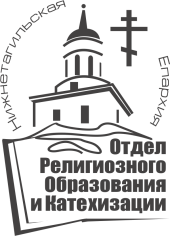 АДРЕСИ ТЕЛЕФОН СайтE-mail                        Храм в честь Воскресения Христова:г. Нижний Тагил. ул. Лесная, 20,телефон +7(902)275-28-31Tagiloro.rusofya_oro@mail.ruНазвание ВШ Город(поселок)Благочиние Название храма, к которому относится ВШ  ФИО участника (ов) / возраст (до 5 человек в возрасте от 12 до 15 лет ) ФИО сопровождающегоТелефон сопровождающего